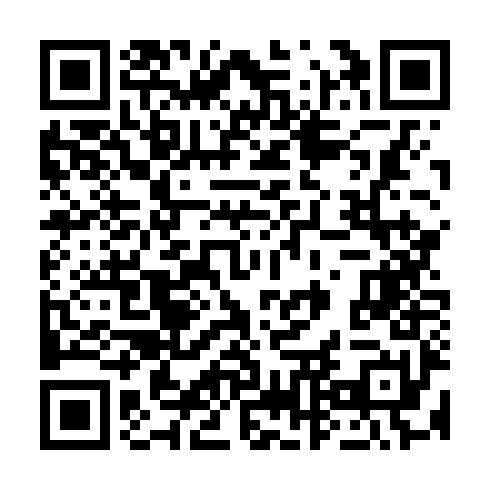 Ramadan times for Marbach an der Donau, AustriaMon 11 Mar 2024 - Wed 10 Apr 2024High Latitude Method: Angle Based RulePrayer Calculation Method: Muslim World LeagueAsar Calculation Method: ShafiPrayer times provided by https://www.salahtimes.comDateDayFajrSuhurSunriseDhuhrAsrIftarMaghribIsha11Mon4:364:366:2012:093:205:595:597:3712Tue4:344:346:1812:093:216:016:017:3913Wed4:324:326:1612:093:216:026:027:4014Thu4:304:306:1412:083:226:046:047:4215Fri4:274:276:1212:083:236:056:057:4416Sat4:254:256:1012:083:246:076:077:4517Sun4:234:236:0812:083:256:086:087:4718Mon4:214:216:0612:073:266:106:107:4919Tue4:184:186:0412:073:276:116:117:5020Wed4:164:166:0212:073:286:136:137:5221Thu4:144:146:0012:063:296:146:147:5422Fri4:124:125:5712:063:296:166:167:5523Sat4:094:095:5512:063:306:176:177:5724Sun4:074:075:5312:053:316:186:187:5925Mon4:044:045:5112:053:326:206:208:0026Tue4:024:025:4912:053:336:216:218:0227Wed4:004:005:4712:053:346:236:238:0428Thu3:573:575:4512:043:346:246:248:0629Fri3:553:555:4312:043:356:266:268:0730Sat3:523:525:4112:043:366:276:278:0931Sun4:504:506:391:034:377:297:299:111Mon4:484:486:371:034:377:307:309:132Tue4:454:456:351:034:387:327:329:153Wed4:434:436:331:024:397:337:339:174Thu4:404:406:311:024:397:357:359:185Fri4:384:386:291:024:407:367:369:206Sat4:354:356:271:024:417:377:379:227Sun4:334:336:251:014:427:397:399:248Mon4:304:306:231:014:427:407:409:269Tue4:284:286:211:014:437:427:429:2810Wed4:254:256:191:014:447:437:439:30